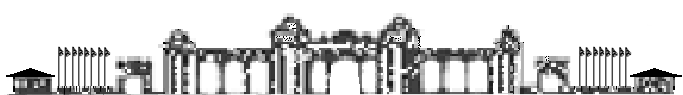 K  Ü  T  A  H  Y  A        D  U  M  L  U  P  I  N  A  R        Ü  N  İ  V  E  R  S  İ  T  E  S  İ M Ü H E N D İ S L İ K     F A K Ü L T E S İDERS MUAFİYETLERİ DEĞERLENDİRME FORMU…………………………………… MÜHENDİSLİĞİ BÖLÜM BAŞKANLIĞINAAşağıdaki listede bilgileri verilmekte olan öğrencilerin talepleri üzerine daha önce öğrenim gördükleri Yükseköğretim Kurumlarındaki başarılı oldukları dersler, içerik ve AKTS kredileri açısından değerlendirilmiş ve ekte her bir öğrenci için ayrı ayrı düzenlenmiş olan “Ders Muafiyetleri Değerlendirme Formlarında” belirtilen derslerden muaf olması komisyonumuzca uygun görülmüştür. Gereği için bilgilerinize arz ederiz. 					..... / ..... / 20…İntibak ve Muafiyet KomisyonuMuafiyet işlemleri yapılan öğrenci listesi* Önlisans ve Lisans Öğrenci Sınıf Belirleme Yönergesine göre; 40 AKTS’lik dersten başarılı not veya muafiyet almış öğrenci 2. sınıf; 100 AKTS’lik dersten başarılı not veya muafiyet almış öğrenci 3. sınıf; 160 AKTS’lik dersten başarılı not veya muafiyet almış öğrenci 4. sınıf öğrencisi olarak tanımlanmaktadır.** Önlisans / Lisans Programına Kabul, İlk Kayıt ve Ders İntibak İşlemleri Yönergesine göre; Üniversiteye yeni yerleşen veya dikey geçişle gelen öğrencilerin, intibakı yapılan derslerinin AKTS kredilerinin toplamına göre azami öğrenim süresinden kullandığı kabul edilen yarıyıllar hesaplanarak öğrencinin azami öğrenim süresinden düşülür. Bu işlemde, bir yarıyıla karşılık olarak 30 AKTS değeri kullanılır.EK: Ders Muafiyetleri Değerlendirme Formları (….. adet)K  Ü  T  A  H  Y  A        D  U  M  L  U  P  I  N  A  R        Ü  N  İ  V  E  R  S  İ  T  E  S  İ M Ü H E N D İ S L İ K     F A K Ü L T E S İDERS MUAFİYETLERİ DEĞERLENDİRME FORMU* Gerekmesi halinde tablo satırları artırılabilir/azaltılabilir. Öğrencinin ilgili yarıyıldaki ders kaydı Öğrenci Bilgi Sistemi üzerinde tamamlanmamış ise,Unvan Ad SoyadıBaşkanUnvan Ad SoyadıÜyeUnvan Ad SoyadıÜyeNo.Öğrenci No.Adı SoyadıToplam Başarılı AKTSİntibak Edeceği Sınıf (*)Azami Süreden Düşülecek Dönem Sayısı (**)1234567891011T.C. Kimlik No.:Adı Soyadı:Öğrenci No.:Bölümü ve Öğretimi:Bölüme Kayıt Şekli:Formun Düzenlendiği Yarıyıl:…… / …… Eğitim Öğretim Yılı ……… YarıyılıToplam Başarılı AKTS:İntibak Edeceği Sınıf:Azami Öğrenim Süresinden Düşülecek Dönem Sayısı:Öğrencinin Muaf Sayılacağı DerslerÖğrencinin Muaf Sayılacağı DerslerÖğrencinin Muaf Sayılacağı DerslerÖğrencinin Muaf Sayılacağı DerslerÖğrencinin Muaf Sayılacağı DerslerÖğrencinin Muaf Sayılacağı DerslerNo.Dersin YarıyılıDersin KoduDersin AdıAKTSHarf Notu12345678910  İlgili Yarıyılda Öğrencinin Alması Gereken Dersler  İlgili Yarıyılda Öğrencinin Alması Gereken Dersler  İlgili Yarıyılda Öğrencinin Alması Gereken Dersler  İlgili Yarıyılda Öğrencinin Alması Gereken Dersler  İlgili Yarıyılda Öğrencinin Alması Gereken Dersler  İlgili Yarıyılda Öğrencinin Alması Gereken DerslerNo.Dersin YarıyılıDersin KoduDersin AdıÖğretimiŞubesi12345678